Об утверждении Положение об организации и ведении гражданской обороны в Шемуршинском районе.	В соответствии с  Положением  о Министерстве Российской Федерации по делам гражданской обороны, чрезвычайным ситуациям и ликвидации последствий стихийных бедствий, утвержденным Указом Президента Российской Федерации от 11 июля 2004 г. N 868 "Вопросы Министерства Российской Федерации по делам гражданской обороны, чрезвычайным ситуациям и ликвидации последствий стихийных бедствий", Приказом МЧС РФ от 14 ноября 2008 г. N 687 "Об утверждении Положения об организации и ведении гражданской обороны в муниципальных образованиях и организациях", администрация Шемуршинского района постановляет:	1. Утвердить прилагаемое Положение об организации и ведении гражданской обороны в Шемуршинском районе.	2. Рекомендовать руководителям  организаций независимо от организационно-правовых форм  организовать подготовку и принятие правовых актов, касающихся положения об организации и ведении гражданской обороны.	3.  Признать утратившим силу постановление администрации  Шемуршинского района от 05 февраля 2015 года №53 «Об утверждении Порядка ведении и ведения гражданской обороны в Шемуршинском районе».	4. Настоящее постановление вступает в силу со дня его подписания.Глава администрацииШемуршинского района	                    В.П.Фадеев                                                                                                                      Утверждено                                                                                                            постановлением администрации                                                                                                                    Шемуршинского района                                                                                                                      от «   » апреля 2015 г. №Положение
об организации и ведении гражданской обороны в Шемуршинском районе	1. Настоящее Положение разработано в соответствии с Федеральным законом от 12 февраля 1998 г. N 28-ФЗ "О гражданской обороне" (Собрание законодательства Российской Федерации, 1998, N 7, ст. 799; 2002, N 41, ст. 3970; 2004, N 25, ст. 2482; 2007, N 26, ст. 3076), Положением о Министерстве Российской Федерации по делам гражданской обороны, чрезвычайным ситуациям и ликвидации последствий стихийных бедствий, утвержденным Указом Президента Российской Федерации от 11 июля 2004 г. N 868 "Вопросы Министерства Российской Федерации по делам гражданской обороны, чрезвычайным ситуациям и ликвидации последствий стихийных бедствий" (Собрание законодательства Российской Федерации, 2004, N 28, ст. 2882; 2005, N 43, ст. 4376; 2008, N 17, ст. 1814), Приказом МЧС РФ от 14 ноября 2008 г. N 687 "Об утверждении Положения об организации и ведении гражданской обороны в муниципальных образованиях и организациях"  и постановлением Правительства Российской Федерации от 26 ноября 2007 г. N 804 "Об утверждении Положения о гражданской обороне в Российской Федерации" (Собрание законодательства Российской Федерации 2007,N 49, ст. 6165) и определяет основные направления подготовки к ведению и ведения гражданской обороны, а также основные мероприятия по гражданской обороне в Шемуршинском районе.	2. Мероприятия по гражданской обороне организуются в Шемуршинском районе в рамках подготовки к ведению и ведения гражданской обороны в Шемуршинском районе.	3. Подготовка к ведению гражданской обороны заключается в заблаговременном выполнении мероприятий по подготовке к защите населения, материальных и культурных ценностей от опасностей, возникающих при ведении военных действий или вследствие этих действий, а также при возникновении чрезвычайных ситуаций природного и техногенного характера и осуществляется на основании годовых и перспективных планов, предусматривающих основные мероприятия по вопросам гражданской обороны, предупреждения и ликвидации чрезвычайных ситуаций (далее - план основных мероприятий) Шемуршинского района.	4. План основных мероприятий Шемуршинского района на год разрабатывается органом местного самоуправления и согласовывается с органом, уполномоченным решать задачи гражданской обороны и задачи по предупреждению и ликвидации чрезвычайных ситуаций Чувашской Республики.	План основных мероприятий организации на год разрабатывается структурным подразделением (работниками) организации, уполномоченным на решение задач в области гражданской обороны и согласовывается с органом местного самоуправления, а организацией, находящейся в ведении федерального органа исполнительной власти, дополнительно согласовывается с соответствующим федеральным органом исполнительной власти.	Планирование основных мероприятий гражданской обороны производится с учетом всесторонней оценки обстановки, которая может сложиться на территории Шемуршинского района и в организациях в результате применения современных средств поражения, а также в результате возможных террористических актов и чрезвычайных ситуаций.	5. Ведение гражданской обороны на муниципальном уровне и в организациях заключается в выполнении мероприятий по защите населения (работников), материальных и культурных ценностей на территории муниципального образования (организации) от опасностей, возникающих при ведении военных действий или вследствие этих действий, а также при возникновении чрезвычайных ситуаций природного и техногенного характера, и осуществляется на основании планов гражданской обороны, защиты населения и планов гражданской обороны организаций.	6. Планы гражданской обороны и защиты населения (планы гражданской обороны) определяют объем, организацию, порядок, способы и сроки выполнения мероприятий по приведению гражданской обороны в установленные степени готовности при переводе ее с мирного на военное время и в ходе ее ведения, а также при возникновении чрезвычайных ситуаций природного и техногенного характера.	7. Органы местного самоуправления и организации в целях решения задач в области гражданской обороны в соответствии с полномочиями в области гражданской обороны создают и содержат силы, средства, объекты гражданской обороны, запасы материально-технических, продовольственных, медицинских и иных средств, планируют и осуществляют мероприятия по гражданской обороне.	8. По решению органов местного самоуправления (организаций) могут создаваться спасательные службы (медицинская, инженерная, коммунальная, противопожарная, охраны общественного порядка, защиты животных и растений, оповещения и связи, защиты культурных ценностей, автотранспортная, торговли и питания и другие), организация и порядок деятельности которых определяются создающими их органами и организациями в соответствующих положениях о спасательных службах.	В состав спасательной службы органа местного самоуправления (организации) входят органы управления, силы и средства гражданской обороны, предназначенные для проведения мероприятий по гражданской обороне, всестороннего обеспечения действий аварийно-спасательных формирований и выполнения других неотложных работ при ведении военных действий или вследствие этих действий, а также при ликвидации последствий чрезвычайных ситуаций природного и техногенного характера.	Вид и количество спасательных служб, создаваемых органами местного самоуправления и организациями, определяются на основании расчета объема и характера выполняемых в соответствии с планами гражданской обороны и защиты населения (планами гражданской обороны) задач.	Положение о спасательной службе Шемуршинского района разрабатывается органом местного самоуправления, согласовывается с руководителем соответствующей спасательной службы и утверждается руководителем органа местного самоуправления.	Положение о спасательной службе организации разрабатывается организацией и согласовывается с органом местного самоуправления, руководителем соответствующей спасательной службы утверждается руководителем организации.	Методическое руководство созданием и обеспечением готовности сил и средств гражданской обороны в Шемуршинском районе и организациях, а также контроль в этой области осуществляются Министерством Российской Федерации по делам гражданской обороны, чрезвычайным ситуациям и ликвидации последствий стихийных бедствий (далее - МЧС России) и его территориальными органами.	9. Для планирования, подготовки и проведения эвакуационных мероприятий органами местного самоуправления и руководителями организаций заблаговременно в мирное время создаются эвакуационные (эвакоприемные) комиссии. Эвакуационные комиссии возглавляются руководителями или заместителями руководителей соответствующих органов местного самоуправления и организаций. Деятельность эвакуационных комиссий регламентируется положениями об эвакуационных комиссиях, утверждаемыми соответствующими руководителями гражданской обороны.	10. Силы гражданской обороны в мирное время могут привлекаться для участия в мероприятиях по предупреждению и ликвидации чрезвычайных ситуаций природного и техногенного характера.	Решение о привлечении в мирное время сил и средств гражданской обороны для ликвидации последствий чрезвычайных ситуаций принимают руководители гражданской обороны органов местного самоуправления и организаций в отношении созданных ими сил гражданской обороны.	11. Руководство гражданской обороной на территории Шемуршинского района осуществляет глава администрации Шемуршинского района, а в организациях - их руководители.	Глава администрации Шемуршинского района и руководители организаций несут персональную ответственность за организацию и проведение мероприятий по гражданской обороне и защите населения (статья 11 Федерального закона от 12 февраля 1998 г. N 28-ФЗ).	12. Органами, осуществляющими управление гражданской обороной в Шемуршинском районе (организациях), являются структурные подразделения (работники), уполномоченные на решение задач в области гражданской обороны (далее - структурные подразделения (работники) по гражданской обороне).	Органы местного самоуправления и организации осуществляют комплектование (назначение) структурных подразделений (работников) по гражданской обороне, разрабатывают и утверждают их функциональные обязанности и штатное расписание.	Руководители структурных подразделений (работники) по гражданской обороне подчиняются непосредственно руководителю органа местного самоуправления (организации).	13. В целях обеспечения организованного и планомерного осуществления мероприятий по гражданской обороне, в том числе своевременного оповещения населения о прогнозируемых и возникших опасностях в военное время, на территории Российской Федерации организуется сбор информации в области гражданской обороны (далее - информация) и обмен ею.	Сбор и обмен информацией осуществляются органами местного самоуправления, а также организациями, имеющими потенциально опасные производственные объекты и эксплуатирующими их, и организациями, имеющими важное оборонное и экономическое значение или представляющими высокую степень опасности возникновения чрезвычайных ситуаций в военное и мирное время.	Органы местного самоуправления представляют информацию в органы исполнительной власти Чувашской Республики, организации - в орган местного самоуправления и федеральный орган исполнительной власти, к сфере деятельности которого они относятся или в ведении которых находятся.	14. Мероприятия по гражданской обороне на муниципальном уровне и в организациях осуществляются в соответствии с Конституцией Российской Федерации, федеральными конституционными законами, федеральными законами, нормативными правовыми актами Президента Российской Федерации и Правительства Российской Федерации, нормативными правовыми актами МЧС России и настоящим Положением.	15. Органы местного самоуправления в целях решения задач в области гражданской обороны планируют и осуществляют следующие основные мероприятия:	15.1. По обучению населения в области гражданской обороны:	разработка с учетом особенностей Шемуршинского района и на основе примерных программ, утвержденных органом исполнительной власти Чувашской Республики, примерных программ обучения работающего населения, должностных лиц и работников гражданской обороны, личного состава формирований и служб Шемуршинского района;	организация и обучение населения Шемуршинского района способам защиты от опасностей, возникающих при ведении военных действий или вследствие этих действий, а также при возникновении чрезвычайных ситуаций природного и техногенного характера;	обучение личного состава формирований и служб Шемуршинского района;	проведение учений и тренировок по гражданской обороне;	организационно-методическое руководство и контроль за обучением работников, личного состава формирований и служб организаций, находящиеся на территории Шемуршинского района;	создание, оснащение курсов гражданской обороны и учебно-консультационных пунктов по гражданской обороне и организация их деятельности, а также обеспечение повышения квалификации должностных лиц и работников гражданской обороны Шемуршинского района;	пропаганда знаний в области гражданской обороны.	15.2. По оповещению населения об опасностях, возникающих при ведении военных действий или вследствие этих действий, а также при возникновении чрезвычайных ситуаций природного и техногенного характера:	поддержание в состоянии постоянной готовности системы централизованного оповещения населения, осуществление ее реконструкции и модернизации;	установка специализированных технических средств оповещения и информирования населения в местах массового пребывания людей;	комплексное использование средств единой сети электросвязи Российской Федерации, сетей и средств радио-, проводного и телевизионного вещания и других технических средств передачи информации;	сбор информации в области гражданской обороны и обмен ею.	15.3. По эвакуации населения, материальных и культурных ценностей в безопасные районы:	организация планирования, подготовки и проведения эвакуационных мероприятий в городах и населенных пунктах, отнесенных к группам по гражданской обороне, в населенных пунктах, имеющих организации, отнесенные к категории особой важности по гражданской обороне, и железнодорожные станции первой категории, и населенных пунктах, расположенных в зонах возможного катастрофического затопления в пределах 4 часового добегания волны прорыва при разрушении гидротехнических сооружений;	подготовка районов размещения населения, материальных и культурных ценностей, подлежащих эвакуации;	создание и организация деятельности эвакуационных органов, а также подготовка их личного состава.	15.4. По предоставлению населению убежищ и средств индивидуальной защиты:	поддержание в состоянии постоянной готовности к использованию по предназначению и техническое обслуживание защитных сооружений гражданской обороны и их технических систем;	разработка планов наращивания инженерной защиты территорий, отнесенных в установленном порядке к группам по гражданской обороне;	приспособление в мирное время и при переводе гражданской обороны с мирного на военное время заглубленных помещений, метрополитенов и других сооружений подземного пространства для укрытия населения;	планирование и организация строительства недостающих защитных сооружений гражданской обороны в военное время;	обеспечение укрытия населения в защитных сооружениях гражданской обороны;	накопление, хранение, освежение и использование по предназначению средств индивидуальной защиты населения;	обеспечение выдачи населению средств индивидуальной защиты и предоставления средств коллективной защиты в установленные сроки.	15.5. По световой и другим видам маскировки:	определение перечня объектов, подлежащих маскировке;	разработка планов осуществления комплексной маскировки территорий, отнесенных в установленном порядке к группам по гражданской обороне;	создание и поддержание в состоянии постоянной готовности к использованию по предназначению запасов материально-технических средств, необходимых для проведения мероприятий по световой и другим видам маскировки;	проведение инженерно-технических мероприятий по уменьшению демаскирующих признаков территорий, отнесенных в установленном порядке к группам по гражданской обороне.	15.6. По проведению аварийно-спасательных работ в случае возникновения опасностей для населения при ведении военных действий или вследствие этих действий, а также при чрезвычайных ситуациях природного и техногенного характера:	создание, оснащение и подготовка в области гражданской обороны аварийно-спасательных формирований и спасательных служб, а также планирование их действий;	создание и поддержание в состоянии постоянной готовности к использованию по предназначению запасов материально-технических, продовольственных, медицинских и иных средств для всестороннего обеспечения аварийно-спасательных и других неотложных работ.	15.7. По первоочередному обеспечению населения, пострадавшего при ведении военных действий или вследствие этих действий, в том числе по медицинскому обслуживанию, включая оказание первой медицинской помощи, срочному предоставлению жилья и принятию других необходимых мер:	планирование и организация основных видов жизнеобеспечения населения;	создание и поддержание в состоянии постоянной готовности к использованию по предназначению запасов материально-технических, продовольственных, медицинских и иных средств;	нормированное снабжение населения продовольственными и непродовольственными товарами;	предоставление населению коммунально-бытовых услуг;	проведение санитарно-гигиенических и противоэпидемических мероприятий среди населения, пострадавшего при ведении военных действий или вследствие этих действий;	проведение лечебно-эвакуационных мероприятий;	развертывание необходимой лечебной базы в загородной зоне, организация ее энерго- и водоснабжения;	оказание населению медицинской помощи;	определение численности населения, оставшегося без жилья;	инвентаризация сохранившегося и оценка состояния поврежденного жилого фонда, определения возможности его использования для размещения пострадавшего населения;	размещение пострадавшего населения в временных жилищах (сборных домах, палатках, землянках и т.п.), а также подселение его на площади сохранившегося жилого фонда;	предоставление населению информационно-психологической поддержки.	15.8. По борьбе с пожарами, возникшими при ведении военных действий или вследствие этих действий:	создание и организация деятельности пожарной охраны, организация ее подготовки в области гражданской обороны и взаимодействия с другими видами пожарной охраны;	организация тушения пожаров в районах проведения аварийно-спасательных и других неотложных работ и на объектах, отнесенных в установленном порядке к категориям по гражданской обороне, в военное время.	15.9. По обнаружению и обозначению районов, подвергшихся радиоактивному, химическому, биологическому и иному заражению (загрязнению):	организация создания и обеспечение готовности сети наблюдения и лабораторного контроля гражданской обороны на базе организаций, расположенных на территории Шемуршинского района, имеющих специальное оборудование (технические средства) и работников, подготовленных для решения задач по обнаружению и идентификации различных видов заражения (загрязнения);	введение режимов радиационной защиты на территориях, подвергшихся радиоактивному загрязнению;	совершенствование методов и технических средств мониторинга состояния радиационной, химической, биологической обстановки, в том числе оценка степени зараженности и загрязнения продовольствия и объектов окружающей среды радиоактивными, химическими и биологическими веществами.	15.10. По санитарной обработке населения, обеззараживанию зданий и сооружений, специальной обработке техники и территорий:	заблаговременное создание запасов дезактивирующих, дегазирующих веществ и растворов;	создание и оснащение сил для проведения санитарной обработки населения, обеззараживания зданий и сооружений, специальной обработки техники и территорий, подготовка их в области гражданской обороны;	организация проведения мероприятий по санитарной обработке населения, обеззараживанию зданий и сооружений, специальной обработке техники и территорий.	15.11. По восстановлению и поддержанию порядка в районах, пострадавших при ведении военных действий или вследствие этих действий, а также вследствие чрезвычайных ситуаций природного и техногенного характера и террористических акций:	создание и оснащение сил охраны общественного порядка, подготовка их в области гражданской обороны;	восстановление и охрана общественного порядка, обеспечение безопасности дорожного движения на маршрутах выдвижения сил гражданской обороны и эвакуации населения;	обеспечение беспрепятственного передвижения сил гражданской обороны для проведения аварийно-спасательных и других неотложных работ;	осуществление пропускного режима и поддержание общественного порядка в очагах поражения;	усиление охраны объектов, подлежащих обязательной охране органами внутренних дел, имущества юридических и физических лиц по договорам, принятие мер по охране имущества, оставшегося без присмотра.	15.12. По вопросам срочного восстановления функционирования необходимых коммунальных служб в военное время:	обеспечение готовности коммунальных служб к работе в условиях военного времени, разработка планов их действий;	создание запасов оборудования и запасных частей для ремонта поврежденных систем газо-, энерго- и водоснабжения;	создание и подготовка резерва мобильных средств для очистки, опреснения и транспортировки воды;	создание на водопроводных станциях необходимых запасов реагентов, реактивов, консервантов и дезинфицирующих средств;	создание запасов резервуаров и емкостей, сборно-разборных трубопроводов, мобильных резервных и автономных источников энергии, оборудования и технических средств для организации коммунального снабжения населения.	15.13. По срочному захоронению трупов в военное время:	заблаговременное, в мирное время, определение мест возможных захоронений;создание, подготовка и обеспечение готовности сил и средств гражданской обороны для обеспечения мероприятий по захоронению трупов, в том числе на базе специализированных ритуальных организаций;	оборудование мест погребения (захоронения) тел (останков) погибших;	организация работ по поиску тел, фиксированию мест их обнаружения, извлечению и первичной обработке погибших, опознанию и документированию, перевозке и захоронению погибших:	организация санитарно-эпидемиологического надзора.	15.14. По разработке и осуществлению мер, направленных на сохранение объектов, необходимых для устойчивого функционирования экономики и выживания населения в военное время:	создание и организация работы в мирное и военное время комиссий по вопросам повышения устойчивости функционирования объектов экономики территорий, отнесенных в установленном порядке к группам по гражданской обороне;	рациональное размещение объектов экономики и инфраструктуры, а также средств производства в соответствии с требованиями строительных норм и правил осуществления инженерно-технических мероприятий гражданской обороны;	разработка и реализация в мирное и военное время инженерно-технических мероприятий гражданской обороны, в том числе в проектах строительства;	планирование, подготовка и проведение аварийно-спасательных и других неотложных работ на объектах экономики, продолжающих работу в военное время;	заблаговременное создание запасов материально-технических, продовольственных, медицинских и иных средств, необходимых для восстановления производственного процесса;	создание страхового фонда документации;	повышение эффективности защиты производственных фондов при воздействии на них современных средств поражения.	15.15. По вопросам обеспечения постоянной готовности сил и средств гражданской обороны:	создание и оснащение сил гражданской обороны современными техникой и оборудованием;	подготовка сил гражданской обороны к действиям, проведение учений и тренировок по гражданской обороне;	разработка и корректировка планов действий сил гражданской обороны;определение порядка взаимодействия и привлечения сил и средств гражданской обороны, а также всестороннее обеспечение их действий.	16. Организации в целях решения задач в области гражданской обороны планируют и осуществляют следующие основные мероприятия:	16.1. По обучению населения в области гражданской обороны:	разработка с учетом особенностей деятельности организаций и на основе примерных программ, утвержденных МЧС России, органом исполнительной власти субъекта Российской Федерации или органом местного самоуправления соответственно, рабочих программ обучения личного состава формирований и служб организаций, а также рабочих программ обучения работников организаций в области гражданской обороны;осуществление обучения личного состава формирований и служб организаций, а также работников организаций в области гражданской обороны;создание и поддержание в рабочем состоянии учебной материально-технической базы для подготовки работников организаций в области гражданской обороны;пропаганда знаний в области гражданской обороны.	16.2. По оповещению населения об опасностях, возникающих при ведении военных действий или вследствие этих действий, а также при возникновении чрезвычайных ситуаций природного и техногенного характера:	создание и совершенствование системы оповещения работников;	создание и поддержание в состоянии постоянной готовности локальных систем оповещения на потенциально опасных объектах и в районах их размещения в установленном порядке;	установка специализированных технических средств оповещения и информирования населения в местах массового пребывания людей;	комплексное использование средств единой сети электросвязи Российской Федерации, сетей и средств радио-, проводного и телевизионного вещания и других технических средств передачи информации;	сбор информации в области гражданской обороны и обмен ею.	16.3. По эвакуации населения, материальных и культурных ценностей в безопасные районы:	организация планирования, подготовки и проведения эвакуации работников и членов их семей, материальных и культурных ценностей в безопасные районы организаций, прекращающих в военное время производственную деятельность в городах и населенных пунктах, отнесенных к группам по гражданской обороне, в населенных пунктах, имеющих организации, отнесенные к категории особой важности по гражданской обороне, и железнодорожные станции первой категории, и населенных пунктах, расположенных в зонах возможного катастрофического затопления в пределах 4 часового добегания волны прорыва при разрушении гидротехнических сооружений, а также рассредоточение работников организаций, продолжающих в военное время производственную деятельность в указанных населенных пунктах;	подготовка районов размещения работников и членов их семей, материальных и культурных ценностей, подлежащих эвакуации;разработка согласованных с органами местного самоуправления планов размещения работников и членов их семей в загородной зоне, получение ордеров на занятие жилых и нежилых зданий (помещений);	создание и организация деятельности эвакуационных органов организаций, а также подготовка их личного состава.	16.4. По предоставлению населению убежищ и средств индивидуальной защиты:	поддержание в состоянии постоянной готовности к использованию по предназначению и техническое обслуживание защитных сооружений гражданской обороны, находящихся в ведении организаций;	разработка планов наращивания инженерной защиты организаций, продолжающих и переносящих в загородную зону производственную деятельность в военное время;	строительство убежищ гражданской обороны для укрытия наибольшей работающей смены организаций, продолжающих производственную деятельность в городах и населенных пунктах, отнесенных к группам по гражданской обороне, в населенных пунктах, имеющих организации, отнесенные к категории особой важности по гражданской обороне, и железнодорожные станции первой категории, и населенных пунктах, расположенных в зонах возможного катастрофического затопления в пределах 4 часового добегания волны прорыва при разрушении гидротехнических сооружений;	накопление, хранение, освежение и использование по предназначению средств индивидуальной защиты для обеспечения ими работников организаций;	разработка планов выдачи и распределения средств индивидуальной защиты работникам организаций в установленные сроки.	16.5. По световой и другим видам маскировки:	определение перечня зданий и сооружений, подлежащих маскировке;	разработка планов осуществления комплексной маскировки организаций, являющихся вероятными целями при использовании современных средств поражения;	создание и поддержание в состоянии постоянной готовности к использованию по предназначению запасов материально-технических средств, необходимых для проведения мероприятий по маскировке;	проведение инженерно-технических мероприятий по уменьшению демаскирующих признаков организаций, отнесенных в установленном порядке к категориям по гражданской обороне.	16.6. По проведению аварийно-спасательных работ в случае возникновения опасностей для населения при ведении военных действий или вследствие этих действий, а также при чрезвычайных ситуациях природного и техногенного характера:	создание, оснащение и подготовка нештатных аварийно-спасательных формирований организациями, имеющими потенциально опасные производственные объекты и эксплуатирующими их, а также имеющими важное оборонное и экономическое значение или представляющими высокую степень опасности возникновения чрезвычайных ситуаций в военное и мирное время;	создание, оснащение и подготовка организациями, отнесенными в установленном порядке к категориям по гражданской обороне и (или) продолжающими или переносящими в загородную зону производственную деятельность в военное время, спасательных служб;	создание и поддержание в состоянии постоянной готовности к использованию по предназначению запасов материально-технических, продовольственных, медицинских и иных средств для всестороннего обеспечения действий сил гражданской обороны.	16.7. По борьбе с пожарами, возникшими при ведении военных действий или вследствие этих действий:	создание организациями, отнесенными в установленном порядке к категориям по гражданской обороне и (или) продолжающими или переносящими в загородную зону производственную деятельность в военное время в составе сил гражданской обороны, противопожарных формирований, планирование их действий и организация взаимодействия с другими видами пожарной охраны.	16.8. По обнаружению и обозначению районов, подвергшихся радиоактивному, химическому, биологическому и иному заражению (загрязнению):	организация наблюдения и лабораторного контроля гражданской обороны организациями, имеющими специальное оборудование (технические средства) и подготовленных работников для решения задач по обнаружению и идентификации различных видов заражения (загрязнения);	введение режимов радиационной защиты организаций;	создание организациями, отнесенными в установленном порядке к категориям по гражданской обороне и (или) продолжающими или переносящими в загородную зону производственную деятельность в военное время в составе сил гражданской обороны, постов радиационного, химического и биологического наблюдения, команд и групп радиационной, химической и биологической защиты, а также групп радиационной, химической и биологической разведки;	обеспечение сил гражданской обороны средствами радиационного, химического и биологического контроля.	16.9. По санитарной обработке населения, обеззараживанию зданий и сооружений, специальной обработке техники и территорий:	создание сил гражданской обороны для проведения санитарной обработки работников, обеззараживания зданий и сооружений, специальной обработки техники и территорий организаций, отнесенных в установленном порядке к категориям по гражданской обороне и (или) продолжающими производственную деятельность в военное время, подготовка их в области гражданской обороны;	организация проведения мероприятий по санитарной обработке работников, обеззараживанию зданий и сооружений, специальной обработке техники и территорий организациями, отнесенными в установленном порядке к категориям по гражданской обороне и (или) продолжающими производственную деятельность в военное время;	заблаговременное создание запасов дезактивирующих, дегазирующих веществ и растворов.	16.10. По восстановлению и поддержанию порядка в районах, пострадавших при ведении военных действий или вследствие этих действий, а также вследствие чрезвычайных ситуаций природного и техногенного характера и террористических акций:	создание и оснащение сил охраны общественного порядка, подготовка их в области гражданской обороны;	осуществление пропускного режима и поддержание общественного порядка в очагах поражения;	усиление охраны организаций, подлежащих обязательной охране органами внутренних дел, имущества юридических и физических лиц по договорам, принятие мер по охране имущества, оставшегося без присмотра.	16.11. По вопросам срочного восстановления функционирования необходимых коммунальных служб в военное время:	обеспечение готовности коммунальных служб (аварийных, ремонтно-восстановительных формирований) к работе в условиях военного времени, разработка планов их действий;	создание запасов оборудования и запасных частей для ремонта поврежденных систем газо-, энерго- и водоснабжения;	создание и подготовка резерва мобильных средств для очистки, опреснения и транспортировки воды;	создание на водопроводных станциях необходимых запасов реагентов, реактивов, консервантов и дезинфицирующих средств;	создание запасов резервуаров и емкостей, сборно-разборных трубопроводов, мобильных резервных и автономных источников энергии, оборудования и технических средств в организациях, предоставляющих населению коммунальные услуги.	16.12. По срочному захоронению трупов в военное время:	создание, подготовка и обеспечение готовности сил и средств гражданской обороны для обеспечения мероприятий по захоронению трупов специализированными ритуальными организациями.	16.13. По разработке и осуществлению мер, направленных на сохранение объектов, необходимых для устойчивого функционирования экономики и выживания населения в военное время:	создание и организация работы в мирное и военное время комиссий по вопросам повышения устойчивости функционирования организаций в военное время;	разработка и реализация в мирное и военное время инженерно-технических мероприятий гражданской обороны, в том числе в проектах строительства;	планирование, подготовка и проведение аварийно-спасательных и других неотложных работ на объектах экономики, продолжающих работу в военное время;	заблаговременное создание запасов материально-технических средств, продовольственных, медицинских и иных средств, необходимых для восстановления производственного процесса;	создание страхового фонда документации;	повышение эффективности защиты производственных фондов при воздействии на них современных средств поражения.	16.14. По вопросам обеспечения постоянной готовности сил и средств гражданской обороны:	создание и оснащение сил гражданской обороны современными техникой и оборудованием;	проведение занятий по месту работы с личным составом аварийно-спасательных формирований и спасательных служб, проведение учений и тренировок по гражданской обороне;	определение порядка взаимодействия и привлечения сил и средств гражданской обороны в составе группировки сил гражданской обороны, создаваемой муниципальным образованием.ЧЁВАШ РЕСПУБЛИКИ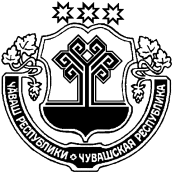 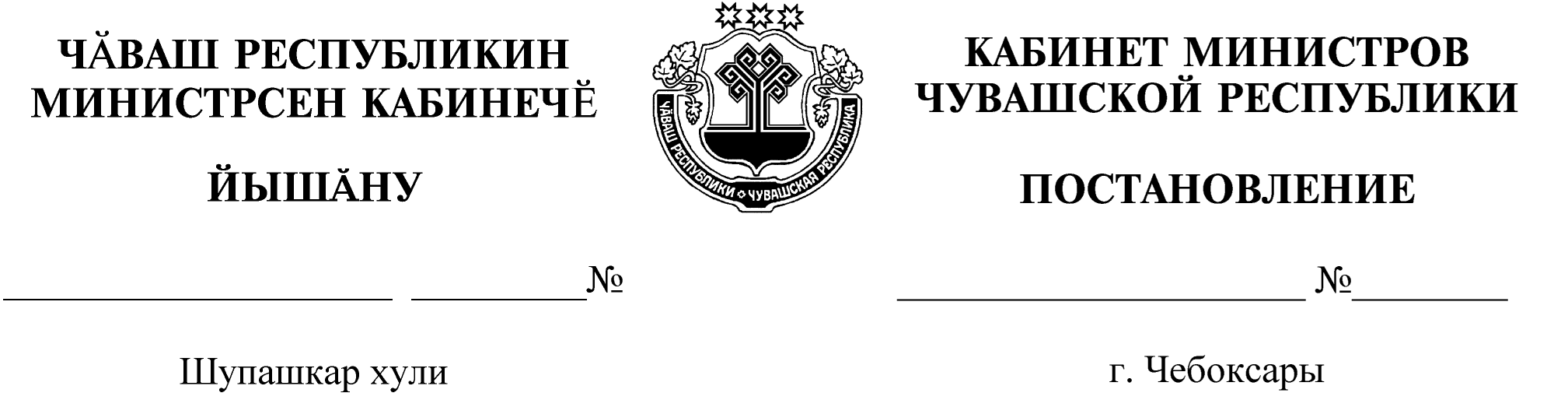 ШЁМЁРШЁ РАЙОН,ЧУВАШСКАЯ РЕСПУБЛИКА ШЕМУРШИНСКИЙ  РАЙОНШЁМЁРШЁ РАЙОНАДМИНИСТРАЦИЙ,ЙЫШЁНУ«___» ___________ 2015  №          Шёмёршё ял.АДМИНИСТРАЦИЯШЕМУРШИНСКОГО РАЙОНАПОСТАНОВЛЕНИЕ         «07» апреля 2015 г № 189           село Шемурша